Durham City Aquatics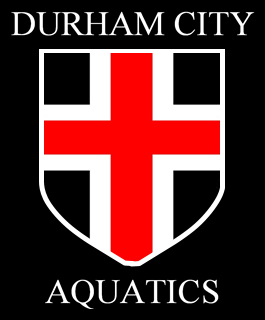 International Summer MeetSaturday 22 and Sunday 23 July 2023At Freeman’s Quay, Walkergate, Durham, DH1 1SQLevel 3 - License No.: 3NE231411Programme of EventsDeadline for entries is 23:59 on Thursday 6 July 2023.Meet Conditions for the Durham City Aquatics (DCA) International Summer Meet 2023:The meet will be swum under ASA Law & FINA Technical Rules and is licensed by Swim England NER as a Level 3 meet.The pool length is 25m with 8 lanes & anti-wave lane ropes; the organisers reserve the right to reduce the number of lanes used should the number of available officials necessitate this.Colorado Electronic Timing will be in operation with scoreboard display.  Times displayed are for information only.Backstroke ledges will be in use, except for the skins events.The age groups are Boys/Girls: 9yrs, 10yrs, 11yrs, 12yrs, 13yrs, 14yrs and 15yrs & over with age on 23 July 2023.All events are heat declared winners.Medals will be awarded to the top 3 boy / girl swimmers in each age group.  Speeding tickets will be issued to swimmers swimming faster than the respective cut-off times for their age group; swimmers receiving a speeding ticket will not be eligible for a medal and the medals will be awarded to the next fastest swimmers.  Times achieved will (obviously) be included in the results file and submitted for entry in the Swim England database.Skins events will be held for the male and female 12 years and under and 13 years and over age groups.  The competitors for each skins event shall be the top 6 swimmers on the day in the relevant age groups for the 200IM.  Cash prizes will be awarded to the competitors as follows: 1st: £35; 2nd: £25; 3rd: £20; 4th: £15; 5th/6th: £10.Results sheets will be sent to competing clubs after completion of the meet.The deadline for entries is 23:59 on Thursday 6 July 2023.All events will be as per schedule of the meet with age groups combined; swimmers will be seeded according to entry times.  Coach-approved estimated entry (e.g. training) times should be provided for swimmers who do not have an entry on the Swim England database; entries will be rejected if NO time is entered.Entry times must not be faster than the accompanying Upper Limit Times.Entry times should be converted to 25m pool times by use of SE conversion tables.Entries are encouraged from disabled / para swimmers.Sports System Entry fee is £7.00 per event; paper entries £8.00.Coach passes are £24.00 which includes start lists and lunch on both days.The Sports System Entry File should be submitted together with a completed Summary Sheet to:
dcasc-galas@outlook.com.  Payment should be made by Bank Transfer at the time of entry; payment details are specified on the Summary Sheet.In order to ensure meet timings are maintained, entries will be admitted on the basis of submitted entry times.  Should the meet be oversubscribed, rejections will be applied in an equitable fashion across all events and age groups.  An exception will be made for entries received from overseas clubs (and their hosting club in the case of an exchange); any valid entries received by the closing date are guaranteed direct entry into the gala.  This ensures the necessary arrangements for e.g. travel and accommodation can be made in a timely fashion.DCA reserves the right to fill empty lanes with Durham City Swimmers.Withdrawals must be notified no later than midday on Friday 21 July 2023.No refunds will be issued for withdrawals after the closing date other than for withdrawals on medical grounds supported by documentary evidence, e.g. doctor’s note, NHS COVID-19 Notification e-mail/text, etc.  In this case, the swimmer will be withdrawn from all events.For safety reasons only swimmers who can perform a competitive start may perform a shallow racing dive from the starting blocks.Coaches/Team managers are responsible for ensuring competitors report to the marshalling area at the required time.  Swimmers failing to report to the marshals in time for the race start may not be allowed to compete.Access to poolside will be restricted to swimmers, coaches, officials and authorised helpers in line with Swim England Child Protection Policy.  Official passes shall be worn at all times on poolside.No unaccompanied swimmers allowed.All swimmers leaving poolside must have appropriate clothing and footwear.Anyone wishing to use any type of image recording device must register at the entrance and comply with the current Swim England Wave Power Guidelines on Photography (copies can be found at WavePower) and adhere to the rules and standard operating procedures of the venue.Only the DCA official photographer is allowed on the poolside.No person may, for commercial purposes, take photographs or use any video recording equipment at the event without written permission of the organisers.Mobile phones or other (digital) recording devices are not allowed to be used in the changing areas.Anyone found damaging or misusing property or equipment at the host venue may be disqualified from any further involvement in the competition and may be subject to further action from the Pool Management.Swimmers are advised to use lockers, DCA or Freemans Quay Management cannot be held responsible for loss or damage to spectators or swimmers equipment.The pool opens for swimmers from 07:30; spectators / supporters are admitted from 08:00.The Lead Official will be: Mr. Stephen Ward (dca.steveward@gmail.com).All competing Clubs are requested to provide officials to ensure the smooth running of the meet.The referee’s decision is final.Note that restrictions affecting the running of the gala (e.g. limits on number of competitors and/or spectators) may be imposed at short notice by (local) authorities to limit the spread of CoVid-19; clubs will be contacted at the earliest possible opportunity should this be the case.Any points not covered here will be at the discretion of the meet organisers.Any queries should be directed to: Marc Dubbeldam at dcasc-galas@outlook.com.Session 1: Saturday 22 JulyWarm Up 08:00; Start 09:00Session 1: Saturday 22 JulyWarm Up 08:00; Start 09:00Session 1: Saturday 22 JulyWarm Up 08:00; Start 09:00Session 1: Saturday 22 JulyWarm Up 08:00; Start 09:00Session 1: Saturday 22 JulyWarm Up 08:00; Start 09:00Session 3: Sunday 23 JulyWarm Up 08:00; Start 09:00Session 3: Sunday 23 JulyWarm Up 08:00; Start 09:00Session 3: Sunday 23 JulyWarm Up 08:00; Start 09:00Session 3: Sunday 23 JulyWarm Up 08:00; Start 09:00Session 3: Sunday 23 JulyWarm Up 08:00; Start 09:00101GirlsOpen200mIndividual Medley301BoysOpen200mIndividual Medley102BoysOpen200mBackstroke302GirlsOpen200mBackstroke103GirlsOpen100mButterfly303BoysOpen100mButterfly104BoysOpen100mBreaststroke304GirlsOpen100mBreaststroke105GirlsOpen200mBreaststroke305BoysOpen200mBreaststroke106BoysOpen50mFreestyle306GirlsOpen50mFreestyle107GirlsOpen50mBackstroke307BoysOpen50mBackstroke108Boys11/over400mIndividual Medley308Girls11/over400mIndividual Medley109GirlsSkins309BoysSkinsSession 2: Saturday 22 JulyWarm Up TBC; Start TBCSession 2: Saturday 22 JulyWarm Up TBC; Start TBCSession 2: Saturday 22 JulyWarm Up TBC; Start TBCSession 2: Saturday 22 JulyWarm Up TBC; Start TBCSession 2: Saturday 22 JulyWarm Up TBC; Start TBCSession 4: Sunday 23 JulyWarm Up TBC; Start TBCSession 4: Sunday 23 JulyWarm Up TBC; Start TBCSession 4: Sunday 23 JulyWarm Up TBC; Start TBCSession 4: Sunday 23 JulyWarm Up TBC; Start TBCSession 4: Sunday 23 JulyWarm Up TBC; Start TBC201BoysOpen200mFreestyle401GirlsOpen200mFreestyle202Girls11/over400mFreestyle402Boys11/over400mFreestyle203BoysOpen50mBreaststroke403GirlsOpen50mBreaststroke204GirlsOpen100mBackstroke404BoysOpen100mBackstroke205Boys11/over200mButterfly405Girls11/over200mButterfly206GirlsOpen50mButterfly406BoysOpen50mButterfly207BoysOpen100mIndividual Medley407GirlsOpen100mIndividual Medley208GirlsOpen100mFreestyle408BoysOpen100mFreestyleDurham City Aquatics International Summer Meet 2023Upper Limit TimesSwimmers must NOT have swam faster than the times belowDurham City Aquatics International Summer Meet 2023Upper Limit TimesSwimmers must NOT have swam faster than the times belowDurham City Aquatics International Summer Meet 2023Upper Limit TimesSwimmers must NOT have swam faster than the times belowDurham City Aquatics International Summer Meet 2023Upper Limit TimesSwimmers must NOT have swam faster than the times belowDurham City Aquatics International Summer Meet 2023Upper Limit TimesSwimmers must NOT have swam faster than the times belowDurham City Aquatics International Summer Meet 2023Upper Limit TimesSwimmers must NOT have swam faster than the times belowDurham City Aquatics International Summer Meet 2023Upper Limit TimesSwimmers must NOT have swam faster than the times belowDurham City Aquatics International Summer Meet 2023Upper Limit TimesSwimmers must NOT have swam faster than the times belowDurham City Aquatics International Summer Meet 2023Upper Limit TimesSwimmers must NOT have swam faster than the times belowDurham City Aquatics International Summer Meet 2023Upper Limit TimesSwimmers must NOT have swam faster than the times belowDurham City Aquatics International Summer Meet 2023Upper Limit TimesSwimmers must NOT have swam faster than the times belowDurham City Aquatics International Summer Meet 2023Upper Limit TimesSwimmers must NOT have swam faster than the times belowDurham City Aquatics International Summer Meet 2023Upper Limit TimesSwimmers must NOT have swam faster than the times belowGirls 25m Qualifying timesGirls 25m Qualifying timesGirls 25m Qualifying timesGirls 25m Qualifying timesGirls 25m Qualifying timesGirls 25m Qualifying timesBoys 25m Qualifying timesBoys 25m Qualifying timesBoys 25m Qualifying timesBoys 25m Qualifying timesBoys 25m Qualifying timesBoys 25m Qualifying times10 & under1112131415 & over10 & under1112131415 & overNo LimitNo LimitNo LimitNo LimitNo LimitNo Limit50m FreeNo LimitNo LimitNo LimitNo LimitNo LimitNo Limit1:12.0 1:07.0 1:04.0 1:02.0 1:00.0 58.0 100m Free1:12.0 1:06.0 1:02.0 58.0 55.0 52.0 2:34.0 2:24.0 2:18.0 2:14.0 2:10.0 2:06.0 200m Free2:34.0 2:22.0 2:14.0 2:06.0 2:00.0 1:54.0 N/A 5:01.0 4:49.0 4:41.0 4:33.0 4:25.0 400m FreeN/A 5:00.0 4:44.0 4:28.0 4:16.0 4:04.0 No LimitNo LimitNo LimitNo LimitNo LimitNo Limit50m BackNo LimitNo LimitNo LimitNo LimitNo LimitNo Limit1:22.0 1:17.0 1:13.0 1:10.0 1:07.0 1:04.0 100m Back1:20.0 1:13.0 1:08.0 1:04.0 1:01.0 58.0 2:54.0 2:44.0 2:36.0 2:30.0 2:24.0 2:18.0 200m Back2:50.0 2:36.0 2:26.0 2:18.0 2:12.0 2:06.0 No LimitNo LimitNo LimitNo LimitNo LimitNo Limit50m BreastNo LimitNo LimitNo LimitNo LimitNo LimitNo Limit1:33.0 1:28.0 1:23.0 1:19.0 1:16.0 1:13.0 100m Breast1:32.0 1:25.0 1:19.0 1:14.0 1:10.0 1:06.0 3:18.0 3:08.0 2:58.0 2:50.0 2:44.0 2:38.0 200m Breast3:16.0 3:02.0 2:50.0 2:40.0 2:32.0 2:24.0 No LimitNo LimitNo LimitNo LimitNo LimitNo Limit50m FlyNo LimitNo LimitNo LimitNo LimitNo LimitNo Limit1:20.0 1:15.0 1:11.0 1:08.0 1:05.0 1:02.0 100m Fly1:23.0 1:16.0 1:10.0 1:05.0 1:01.0 57.0 N/A 2:45.0 2:37.0 2:31.0 2:25.0 2:19.0 200m FlyN/A 2:47.0 2:35.0 2:25.0 2:17.0 2:09.0 1.27.0 1.20.0 1.15.0 1.11.0 1.08.0 1.05.0 100m IM1.22.0 1.15.0 1.10.0 1.06.0 1.03.0 1.00.0 3:04.0 2:50.0 2:40.0 2:32.0 2:26.0 2:20.0 200m IM2:54.0 2:40.0 2:30.0 2:22.0 2:16.0 2:10.0 N/A 6:00.0 5:40.0 5:24.0 5:12.0 5:00.0 400m IMN/A 5:40.0 5:20.0 5:04.0 4:52.0 4:40.0 This is an Age on Day (i.e. age on 23 July 2023) Gala - entry times from 1st January 2021.This is an Age on Day (i.e. age on 23 July 2023) Gala - entry times from 1st January 2021.This is an Age on Day (i.e. age on 23 July 2023) Gala - entry times from 1st January 2021.This is an Age on Day (i.e. age on 23 July 2023) Gala - entry times from 1st January 2021.This is an Age on Day (i.e. age on 23 July 2023) Gala - entry times from 1st January 2021.This is an Age on Day (i.e. age on 23 July 2023) Gala - entry times from 1st January 2021.This is an Age on Day (i.e. age on 23 July 2023) Gala - entry times from 1st January 2021.This is an Age on Day (i.e. age on 23 July 2023) Gala - entry times from 1st January 2021.This is an Age on Day (i.e. age on 23 July 2023) Gala - entry times from 1st January 2021.This is an Age on Day (i.e. age on 23 July 2023) Gala - entry times from 1st January 2021.This is an Age on Day (i.e. age on 23 July 2023) Gala - entry times from 1st January 2021.This is an Age on Day (i.e. age on 23 July 2023) Gala - entry times from 1st January 2021.This is an Age on Day (i.e. age on 23 July 2023) Gala - entry times from 1st January 2021.